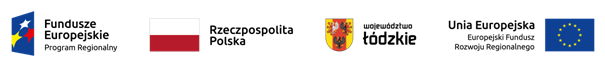 Informacja dla Wykonawcy:Formularz ofertowy  składany jest pod rygorem nieważności w formie elektronicznej lub w postaci elektronicznej opatrzonej podpisem zaufanym, lub podpisem osobistym.                                                                                                                                      Załącznik nr 1 do SWZFORMULARZ OFERTOWYOFERTAWojewódzki Zespół Zakładów Opieki ZdrowotnejCentrum Leczenia Chorób Płuc i Rehabilitacji w Łodzi91-520 Łódź, ul. Okólna 181w postępowaniu o udzielenie zamówienia publicznego prowadzonego w trybie podstawowym bez prowadzenia negocjacji, w oparciu o przepisyustawy Prawo zamówień  publicznych pod nazwą: Zakup wyposażenia i sprzętu medycznego oraz modernizacja sieci IT dla OddziałuAnestezjologii i Intensywnej Terapii Wojewódzkiego Zespołu Zakładów Opieki Zdrowotnej Centrum  Leczenia Chorób Płuc i Rehabilitacji w Łodziz podziałem na części w ramach realizacji zadania pn.: „Modernizacja i adaptacja pomieszczeń  Oddziału  Anestezjologii i Intensywnej Terapii Szpitala Chorób Płuc im. Bł. O.  Rafała Chylińskiego wŁodzi wraz z zakupem wyposażenia i sprzętu medycznego oraz modernizacja sieci IT”    /znak sprawy 26/ZP/TP/23/DANE WYKONAWCY:1.1. Dla osób fizycznych prowadzących działalność gospodarczą i spółek cywilnychNAZWA (imię i nazwisko) WYKONAWCY :  ................................................................................................ADRES (miejsce zamieszkania) WYKONAWCY (w przypadku spółki cywilnej podać adresy zamieszkania wspólników) : …………………………………………………………………………………………………………………………………………………….….……………..……………………………………………………………………………………………………………………………………….………………………………………………………………………………………………………………………………………………………………………………..……………………………………………..………………ADRES SIEDZIBY PROWADZONEJ DZIAŁALNOŚCI ……………………………………………………………………………………….…………..…………NIP :.............................. REGON:……………..…….....  WOJEWÓDZTWO.........................................TEL :...................................... e-mail ………………………………………………………………………ji o …………………………………….…..………………Nr CEiDG: …………………..…………..….……………….….Adres do korespondencji (jeżeli inny niż adres siedziby): ………………………………………………………………….……………………….. ……………………………………………………………………………………………………………………...……………………………………………………………Osoba/ y upoważniona/ e do reprezentowania firmy i podpisywania umowy:................................................................................................................................................................1.2. Dla innych przedsiębiorców NAZWA I ADRES FIRMY PROWADZONEJ PRZEZ WYKONAWCĘ: …………………………………………………………..……………….………...............................................................................................................................................................................................NIP : ...................................   REGON:………………….……. WOJEWÓDZTWO.......................................TEL :...................................... e-mail ………………………………………………………………………ji o …………………………………….…..………………Nr KRS: …………………..…………..….……………….….Adres do korespondencji (jeżeli inny niż adres siedziby): ………………………………………………………………….……………………….. ……………………………………………………………………………………………………………………...……………………………………………………………Osoba/ y upoważniona/ e do reprezentowania firmy i podpisywania umowy:................................................................................................................................................................Oświadczamy, że jesteśmy: mikroprzedsiębiorstwem/ małym przedsiębiorstwem/ średnim przedsiębiorstwem  Tak - ………………………………………. proszę podać jakim? (mikro/małym/średnim)Nie      (zgodnie z zaleceniami Komisji UE z dnia 6 maja 2003 r. dot. definicji mikroprzedsiębiorstw       oraz małych i średnich przedsiębiorstw ( Dz. Urz. UE L 124 z 20.05.2003, str. 36)) W przypadku oferty wspólnej składanej przez wykonawców, należy wskazać odrębnie dla każdego podmiotu.* Por. zalecenie Komisji z dnia 6 maja 2003 r. dotyczące definicji mikroprzedsiębiorstw oraz małych i średnich przedsiębiorstw (Dz.U. L 124 z 20.5.2003, s. 36). Te informacje są wymagane wyłącznie do celów statystycznych. Mikroprzedsiębiorstwo: przedsiębiorstwo, które zatrudnia mniej niż 10 osób i którego roczny obrót lub roczna suma bilansowa nie przekracza 2 milionów EUR.Małe przedsiębiorstwo: przedsiębiorstwo, które zatrudnia mniej niż 50 osób i którego roczny obrót lub roczna suma bilansowa nie przekracza 10 milionów EUR.Średnie przedsiębiorstwa: przedsiębiorstwa, które nie są mikroprzedsiębiorstwami ani małymi przedsiębiorstwami i które zatrudniają mniej niż 250 osób  i których roczny obrót nie przekracza 50 milionów2.ŁĄCZNA CENA OFERTOWAZamawiający dopuszcza możliwość zamieszczenia przez Wykonawcę w formularzu ofertowym tylko tych częścina które składa ofertę.- dla części 1:    1) Oświadczamy, że cenę naszej oferty stanowi całkowite wynagrodzenie, uwzględniające wszystkie koszty          związane z realizacją niniejszego przedmiotu zamówienia, zgodnie z treścią SWZ w zakresie części 1:                Cena brutto wynosi: ………………………………....… złotych  w tym podatek VAT ..….%  Szczegółowy podział kosztów:UWAGA! Długość okresu gwarancji stanowi kryterium oceny ofert. W przypadku zaoferowania okresu gwarancji: -  krótszego niż 12 miesięcy, oferta zostanie odrzucona na podstawie art. 226 ust 1 pkt. 5) ustawy Pzp, -  dłuższego niż 36 miesięcy, Zamawiający wpisze ten okres do postanowień umowy, natomiast dla celów oceny ofert,    uzna iż Wykonawca zaoferował 36 miesięczny okres gwarancji, - w przypadku, gdy Wykonawca nie wpisze w Ogólnym formularzu oferty oferowanego okresu gwarancji,   Zamawiający uzna, że Wykonawca zaoferował najniższy, wymagany przez  Zamawiającego okres gwarancji.- dla części od 2 do części 10:1) Oświadczamy, że cenę naszej oferty stanowi: UWAGA! Długość okresu gwarancji na zaoferowany sprzęt stanowi kryterium oceny ofert.W przypadku zaoferowania okresu gwarancji na oferowane sprzęty: -  krótszego niż 24 miesiące, oferta zostanie odrzucona na podstawie art. 226 ust 1 pkt. 5) ustawy Pzp, -  dłuższego niż 48 miesięcy, Zamawiający wpisze ten okres do postanowień umowy, natomiast dla celów oceny ofert,    uzna iż Wykonawca zaoferował 48 miesięczny okres gwarancji na oferowane sprzęty, - w przypadku, gdy Wykonawca nie wpisze w Ogólnym formularzu oferty oferowanego okresu gwarancji,   Zamawiający uzna, że Wykonawca zaoferował najniższy, wymagany przez  Zamawiającego okres gwarancji.Należy wypełnić o ile wybór oferty prowadziłby do powstania u Zamawiającego obowiązku podatkowego zgodnie z przepisami o podatku od towaru i usług -   w przeciwnym razie zostawić niewypełnione.Wybór oferty prowadzić będzie do powstania u Zamawiającego obowiązku podatkowego w zakresie następujących towarów/usług: ………………………………………………………………………………… Wartość ww. towarów lub usług objętych obowiązkiem podatkowym Zamawiającego bez kwoty podatku wynosi: …………………………………………………………..………………………………………… Wskazanie stawki podatku od towarów/usług, która zgodnie z wiedzą Wykonawcy będzie miała miejsce zastosowania        ………………………………………………………………………..…………….……..……. 3. ZOBOWIĄZANIA W PRZYPADKU PRZYZNANIA ZAMÓWIENIA:Zobowiązujemy się do zawarcia umowy w miejscu i terminie wyznaczonym przez Zamawiającego;w zakresie części 1: 1) Osobą  odpowiedzialną za nadzór nad realizacją Umowy ze strony Wykonawcy jest:     ………………………………………………tel. …………………………,  email: …………………..……….……….. w zakresie części od 2 do 10: 1) do bieżących kontaktów w kwestiach dotyczących realizacji przedmiotu umowy, Wykonawca wyznacza swoich    przedstawicieli w osobach:    imię i nazwisko…………………………………..………………………… /należy podać /    numer  telefonu ……………………………………………..………….…/należy podać/    e-mail ………………………………..…………………………..………….…/należy podać/4. OŚWIADCZENIA:zamówienie zostanie zrealizowane w terminie określonym w SWZ oraz zgodnie z Projektowanymi Postanowieniami Umowy;w cenie naszej oferty zostały uwzględnione wszystkie koszty wykonania zamówienia;zapoznaliśmy się ze Specyfikacją Warunków Zamówienia (dalej SWZ), jej załącznikami i nie wnosimy do nich zastrzeżeń oraz, że otrzymaliśmy od Zamawiającego niezbędne informacje do przygotowania Oferty;oświadczamy, ze zapoznaliśmy się z treścią załączonych do specyfikacji Projektowanych Postanowień Umowy, w pełni i bez żadnych zastrzeżeń akceptujemy warunki umowy na wykonanie zamówienia zapisane w SWZ i w przypadku wyboru naszej oferty zawrzemy z zamawiającym  umowę sporządzoną na podstawie tego wzoru z uwzględnieniem zmian wprowadzonych w trakcie trwania postępowania;składamy niniejszą Ofertę w imieniu własnym*/jako Wykonawcy wspólnie ubiegający się o udzielenie zamówienia*;oświadczamy, że oferta nie zawiera/zawiera* informacji/-e stanowiących/-e tajemnicę przedsiębiorstwa w rozumieniu przepisów o zwalczaniu nieuczciwej konkurencji. W przypadku braku wskazania jednej z opcji Zamawiający przyjmie, że oferta nie zawiera informacji stanowiących tajemnicę przedsiębiorstwa;oświadczamy, że jeżeli w okresie związania ofertą nastąpią jakiekolwiek znaczące zmiany w sytuacji przedstawionej w naszych dokumentach załączonych do oferty, natychmiast poinformujemy o nich Zamawiającego. oświadczamy, że wszystkie informacje podane w ofercie są aktualne i zgodne z prawdą oraz zostały przedstawione z pełną świadomością konsekwencji wprowadzenia zamawiającego w błąd przy przedstawianiu informacji.*należy skreślić niewłaściwy wariant5. PODWYKONAWCY Informujemy, iż zamierzamy powierzyć podwykonawcom wykonanie następującej części (zakresu)             zamówienia(jeżeli dotyczy) ........................................................................................................... .Nazwa podwykonawcy(o ile jest wiadomo na tym etapie) ………….……………………………………..………………………………...W przypadku, gdy Wykonawca nie zamierza wykonywać zamówienia przy udziale podwykonawców, należy wpisać 
„nie dotyczy” lub inne podobne sformułowanie. 6. OŚWIADCZENIE WYKONAWCY W ZAKRESIE WYPEŁNIENIA OBOWIĄZKÓW INFORMACYJNYCH PRZEWIDZIANYCHW ART. 13 LUB ART. 14 RODOOświadczam, że wypełniłem obowiązki informacyjne przewidziane w art. 13 lub art. 14 RODO1 wobec osób fizycznych, od których dane osobowe bezpośrednio lub pośrednio pozyskałem w celu ubiegania się o udzielenie zamówienia publicznego w niniejszym postępowaniu*1  Rozporządzenie Parlamentu Europejskiego i Rady (UE) 2016/679 z dnia 27 kwietnia 2016 r. w sprawie ochrony osób fizycznych w związku z przetwarzaniem danych osobowych i w sprawie swobodnego przepływu takich danych oraz uchylenia dyrektywy 95/46/WE (ogólne rozporządzenie o ochronie danych) (Dz. Urz. UE L 119 z 04.05.2016, str. 1 ze zmian.). * W przypadku, gdy wykonawca nie przekazuje danych osobowych innych niż bezpośrednio jego dotyczących lub zachodzi wyłączenie stosowania obowiązku informacyjnego, stosownie do art. 13 ust. 4 lub art. 14 ust. 5  RODO, treści oświadczenia wykonawca nie składa (usunięcie treści oświadczenia, np. poprzez jego wykreślenie)[7. SPIS TREŚCI:Integralną część oferty stanowią następujące dokumenty:...........................................................................................................................................................................................................................................................................................................................................................................................................................................................................…………………………………………………………………………………………………………………………………………………